Ariol112v2a; et______________________________la machine à être premier de la classe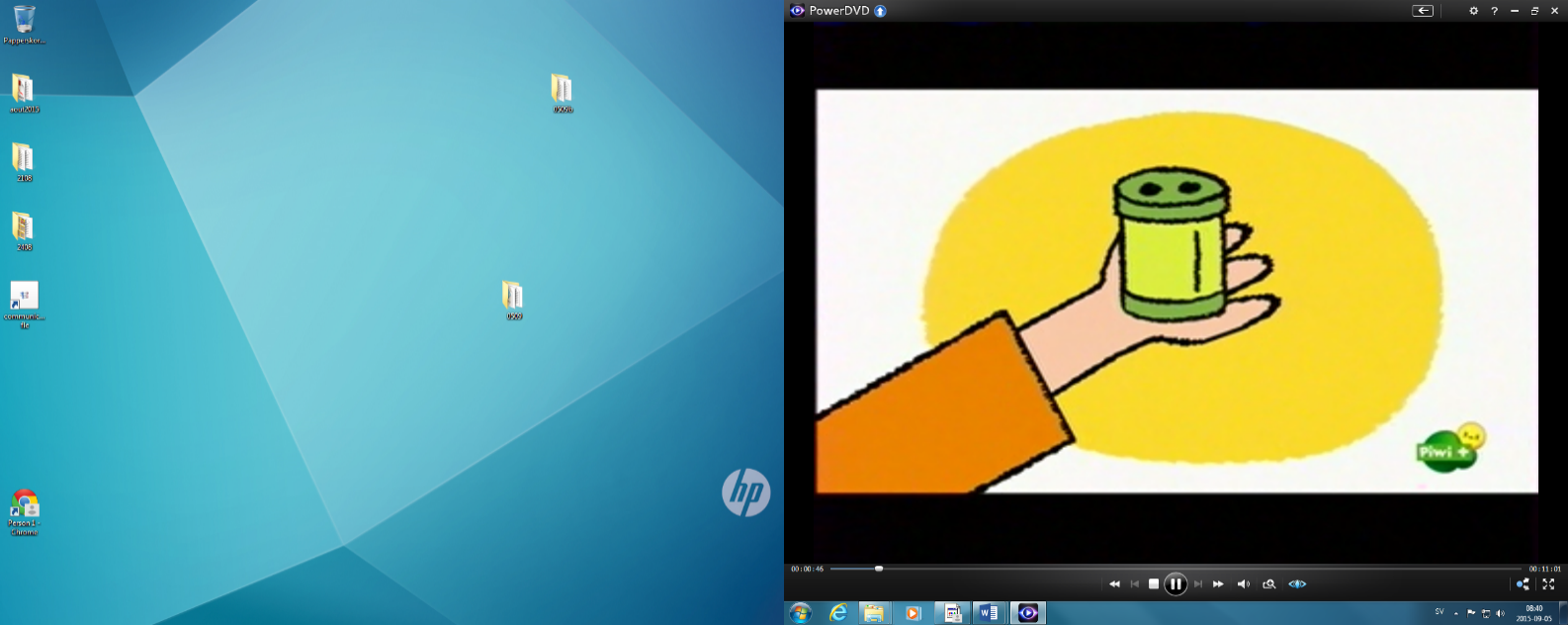 moi, je m’en fiche, je__________ce que je___________ben ouais, mais bonhey, devinez ce que j’ai dans ma_____________ !________  _____________ ! c’est malinc’est une machine qui va me faire devenir premier de la classehé, elle_______avoir du boulot alorsoh, un______________-_______________ !oui, ça ressemble à un__________-______________mais ce n’est pas un____________-_____________ !c’est le_________________  _________________de ma soeur qui l’a inventé, il s’appelle Bocrif, il est superintelligent !hihis’il est intelligent, c’est__________________qu’il soit avec ta____________Fauxfifon, tu commences à m’énerver, je___________ montrer ma machine rien qu’à Ariol, _______________________Ariol c’est mon copainje m’en fiche de ta machine ! ________________-la ta machine ! 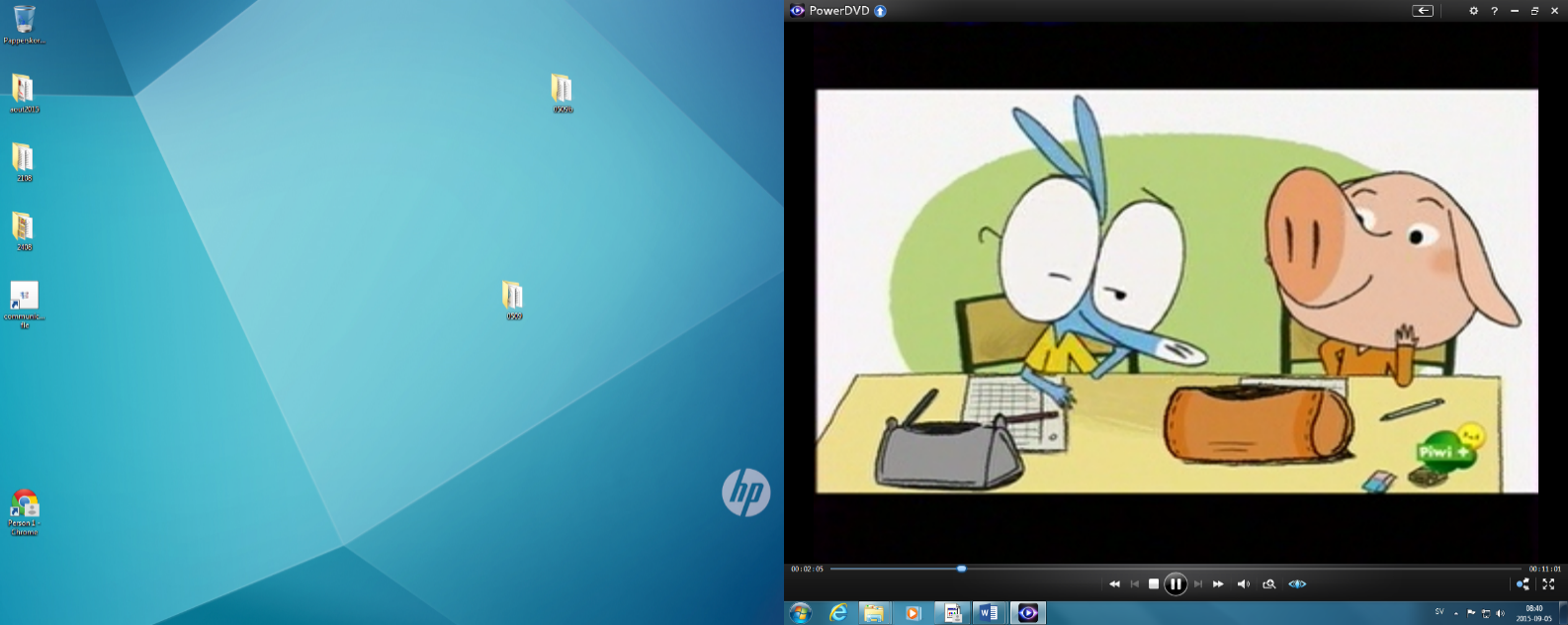 __________-y ! comment ça marche ?regarde ! la-dessus j’ai écrit en tout petit la dictée de cet après-midi ; je la roule, et je la____________dans le réservoiret quand je_________mon crayon dans les____________________....oh le papier_____________tout seul !comme ça, je planque la machine______________________ma trousse, je la mets en marche, je recopie la dictée et j’ai zéro fautes !mais__________  ____________du bruit non ?ne t’en fais pas, j’ai tout prévudrrriiinnget Ramono______________tu seras premier de la classe, moi je serai directeur de l’école, hahaoh, tais-toi Fauxfifon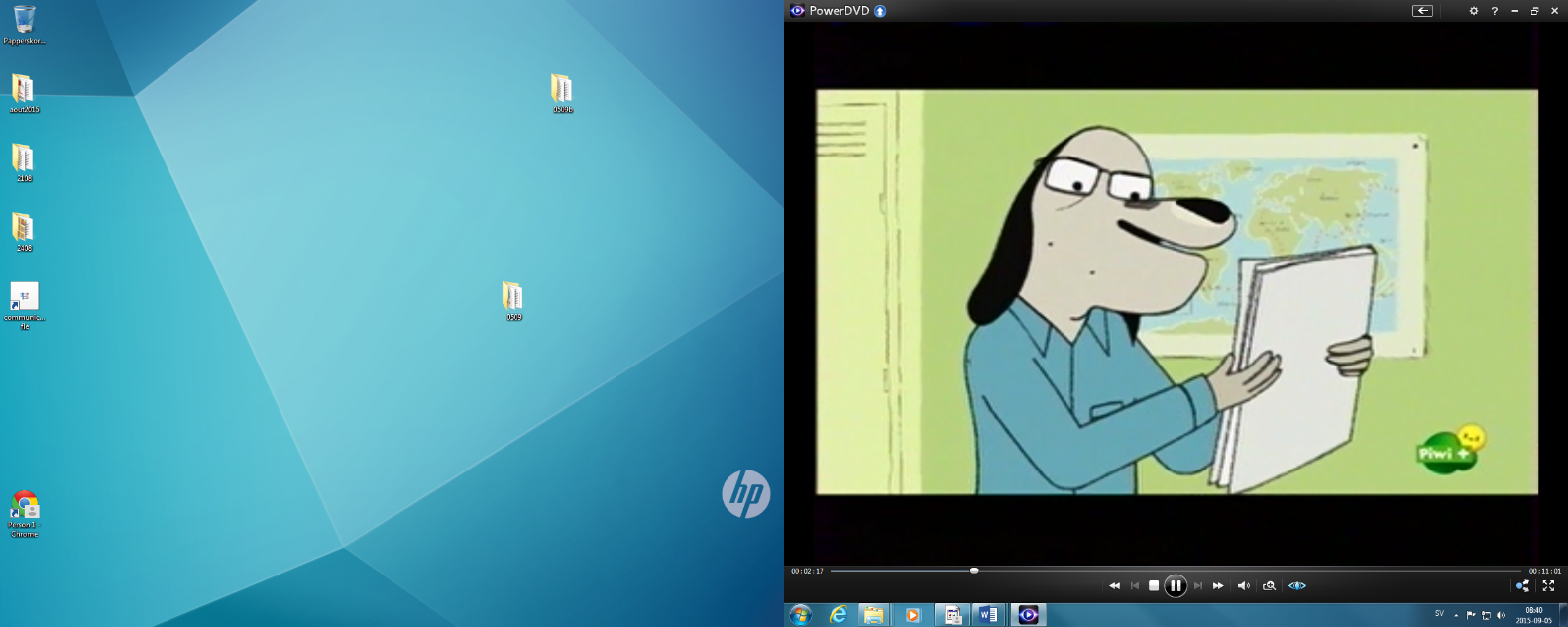 oui, occupe-toi de__________  _________________, FaufifonAllez les____________________, dictée préparée :ouais, nous, on a bien préparé, hein ?« le lendemain, virgule, la pluie tomba toute la journée, point »« et il ne fallait pas penser à aller aux champs... »« il ne fallait pas penser à aller aux champs... »oh là làAriol et Ramono, c’est quoi cette vacarme ?on a avalé de travers Monsieur le Bluntje t’avais dit qu’elle ferait trop de bruit ! 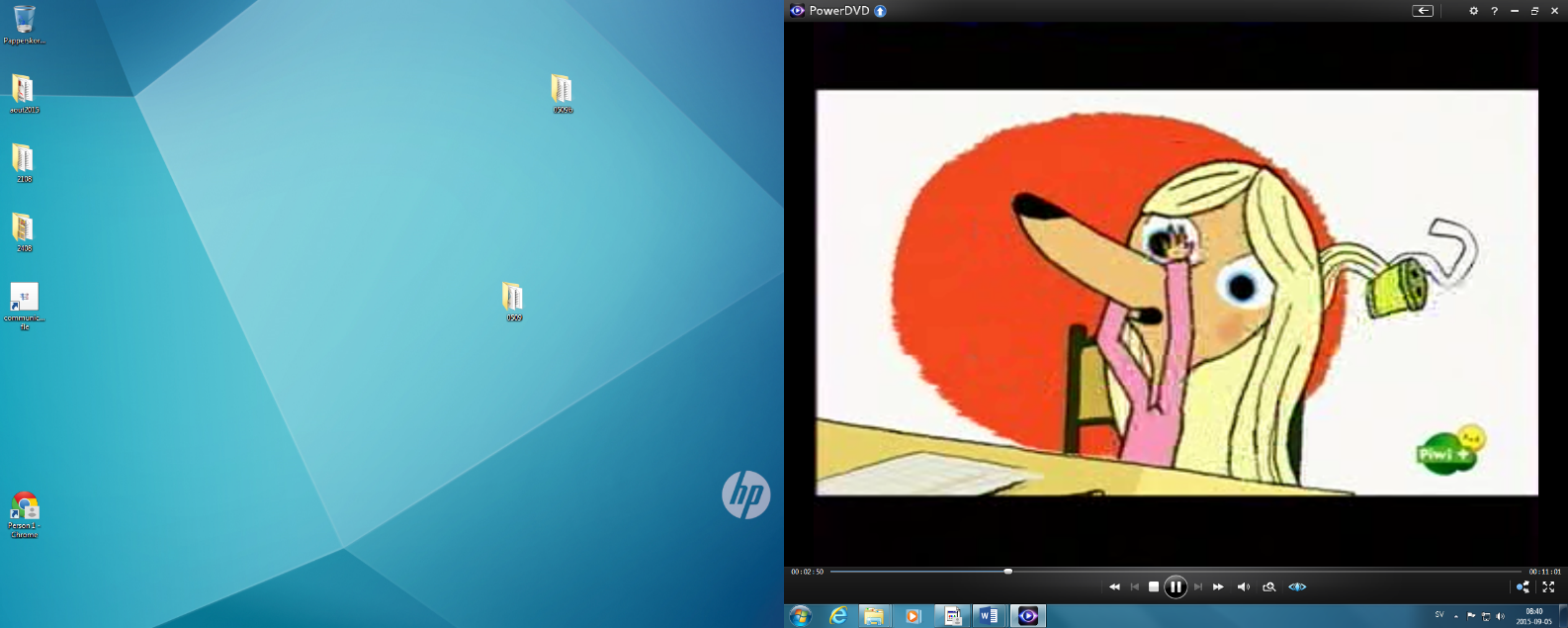 aïe !_________  _____________________! Ramono me tire ________  ____________________ !Ramono ! ________________tout de suite !Mais________________________________moi, c’est le taille-crayon, je ne____________plus couper le moteurmais fais_____________________________ ! coupe-le !je l’ai ! aïe !et voilà c’est fait !mais c’était le moteur qu’il fallait couper ! pas ses cheveux ! _______  ________  ______________ou quoi ?et qu’est-ce que c’est que ça ?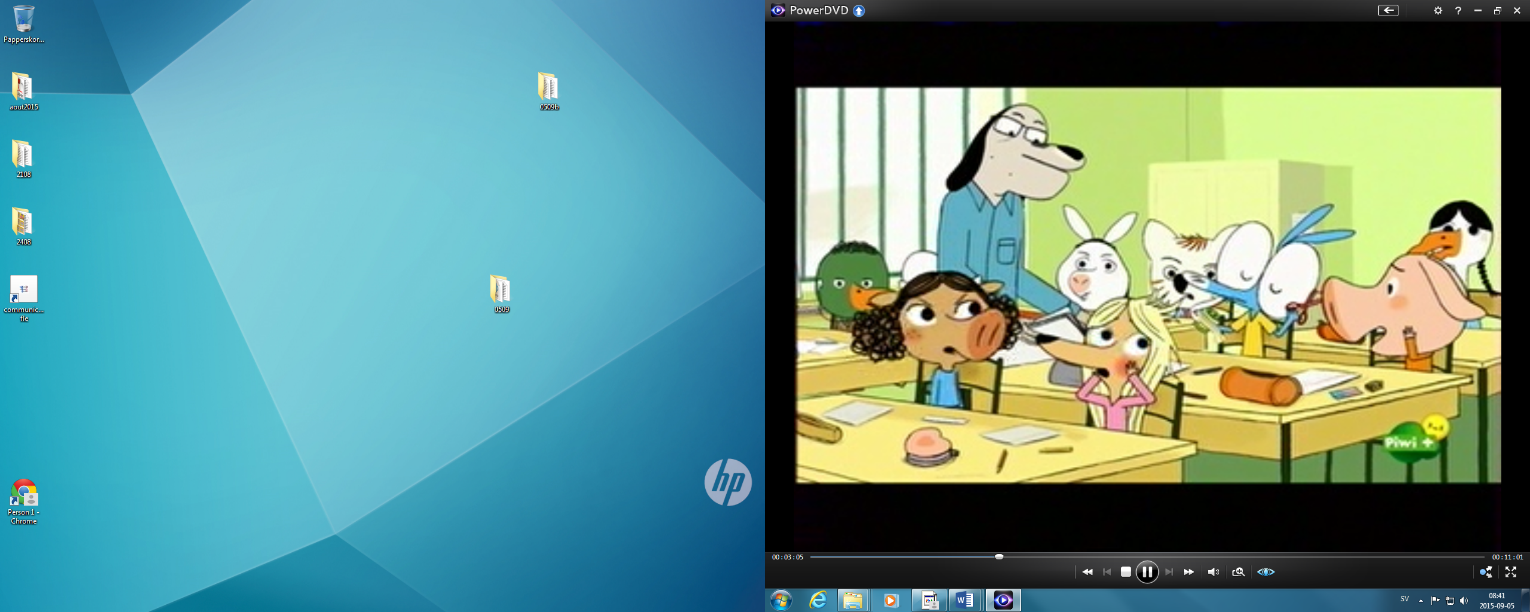 « le lendemain la pluie tomba... » mais__________  __________  _______________ ! c’est très grave ! filez au coin !et tenez-vous tranquilles en attendant d’aller voir Madame Cassepeigneles autres, on continue : « il ne fallait pas penser à aller aux champs, point »au shampooing, hihi, mais eh eueh Ramono, super ta machine pour être premier de la classe !